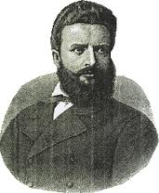 „Народно читалище Христо Ботев 1928г.” гр.Сливо поле, обл.Русеул.Съединение №3; тел:0887151181 ;e-mail:chitalishte_slivopole@abv.bg                                                                                                          До Кмета                                                                                                           на   Община Сливо поле   Д О К Л А ДЗА ОСЪЩЕСТВЕНИТЕ  ЧИТАЛИЩНИ ДЕЙНОСТИ ЗА    2020 ГОДИНАОрганизационно състояние на читалището:    “Народно читалище Христо Ботев 1928 г.” гр.Сливо поле, е основано през 1928 г. През 1954 г. се обединява с Читалище “Св.св. Кирил и Методий” - кв.Сливица. От 1986 г. се помещава на настоящия си адрес – в сградата на Младежки дом. Регистрирано е по Закона за народните читалища от 1997 г. Читалището като културно-просветно сдружение има 151 члена, представители на всички етнически, социални и възрастови общности в населеното място. Основни органи на управление са Общото събрание, включващо всички пълноправни членове на сдружението, Читалищно настоятелство от 7 члена и Проверителна комисия от 3 члена. Библиотечна дейност:    Броят библиотечни единици във фонда в края на 2020 г. наброява 17336, от които ново набавените са общо 369, а  149 бяха отчислени, защото направихме много обширно оглеждане на фонда и го прочистихме от стари по съдържание, износени и скъсани книги. Закупихме 37 нови книги, не са много, но това е защото получихме много дарени книги – 332 тома, благодарение на целогодишно провежданата от нас кампания „ Ненужна книга за теб, нужна на друг”, с която призовахме наши читатели и приятели да ни предоставят техни неизползвани вече книги. За наше огромно удоволствие, тази кампания, която ще бъде постоянна и продължава и сега, получи широк отзвук и на нея се отзоваха дори и хора, живеещи извън населеното място. Броят на раздадените библиотечни материали е 6065. Общо посещения – 3717, от тях раздадени за дома - 3471, а в читалня - 246 . Абонаментът ни бе за три  периодични издания , а един вестник получавахме под формата на дарение.    Техническото оборудване на библиотеката позволява читателски запитвания и търсения да бъдат изпълнявани не само по традиционния заемен начин и читалня, а да се търсят ресурси в уеб – библиотеки и специализирани портали, да се работи с електронни масиви. Читалището  е оборудвано с 7 компютърни работни места с неограничена Интернет връзка,  с копирна апаратура и скенер. В библиотечната работа и предоставянето на информация за ученици от среден и горен курс вече активно се ползват ресурсите на специализирани български учеб-ни Интернет портали и страници,  обмяната на  информация и знания в национални и международни форуми.   Заради извънредната обстановка в страната, наложена заради Ковид 19, дейността на библиотеката не можа да се разгърне и да е богата, както в предходни години. Нямахме възможност да проведем традиционните „Библиотечни четения” за най-малките си читатели, да организираме  колективни посещения с  ученици от всички възрасти, но все пак онлайн се включихме в Националния маратон на четенето през месец април, като децата четяха любими свои книжки и правеха записи в домашни условия, а ние ги споделяхме в интернет пространството. Всички участници получиха Грамоти за участие и бяха поощрени да продължават и развиват любовта си към четенето и книгите. В условията, при които библиотеката не можеше да работи с читатели, се извърши инвентаризация, прочистване, почистване и подреждане на книгите.    През 2020 г. продължи работата по проекта ни по Програма “  Глоб@лни библиотеки – България” на Фондация Бил и Мелинда Гейтс, която през годините превърна библиотеката ни в още по-притегателен център за информираност, средище за знание и културен обмен. 3. Културна дейност:     В своята традиционна работа читалището предоставя възможност за обучение и творческа изява на деца, млади хора и хора в зряла възраст.       През 2020 година продължиха своята работа групите, водени от щатните служители на Читалището:вокална група за  български народни песни и обичаи;група за  турски фолклор;детски клуб „Млад краевед”;детски клуб „Млад библиотекар”;детски кръжок ” Приложно и изобразително изкуство”;детска група за куклен театър;две детски групи за народни танци – с хореограф, нещатен;клуб за народни танци – с хореограф, нещатен;Индивидуални изпълнители на български народни песни , на родопски песни, на турски народни песни.    За съжаление репетициите с колективите не бяха редовни, а съобразени със заповедите на Министъра на здравеопазването и Кметът на община Сливо поле за спазване на противоепидемичните мерки в ситуация на извънредно положение. В началото на годината, заедно с двата пенсионерски клуба в града, възпроизведохме обичая Бабин ден, като посетихме медицинският персонал в поликлиниката и кметовете. Клубът за народни танци ”Мераклии” участва във Фолклорен празник в с.Бабово. Диляра Хасан от Групата за народно пеене се представи в концерт, по случай Денят на майчиният език в гр.Русе. Подготвихме рецитал и музикална програма с ученици по случай Националният празник на България - Трети март и поднесохме венец пред паметника на героите в центъра на града. Мероприятията след това преминаха преди всичко онлайн и от дистанция. Включихме се в седмицата на Националния маратон на четенето през месец април, като децата четяха любими свои книжки и правеха записи в домашни условия, а ние ги споделяхме в интернет пространството. Всички участници получиха Грамоти за участие и бяха поощрени да продължават и развиват любовта си към четенето и книгите. По същия начин организирахме и онлайн рецитал и конкурс за рисунка за 24 май, като въпреки забраните, успяхме да почетем празника. Великденските празници отбелязахме с подредени изложби във фоайето на сградата на общината с  рисунки, боядисани яйца и великденска украса, която бе заснета и споделена в интернет пространството. За пръв път и лазарките ни не можаха да обиколят домовете на съгражданите ни и да ги нарекат за здраве. Направихме го със стари записи на техните игри и песни.  Включихме се и в националната инициатива за детски рисунки „Всичко ще се оправи”. За Денят на детето – Първи юни, проведохме купон с много игри и подаръци, на който връчихме Грамотите от участията в онлайн конкурсите ни. От 01.06.2020 г. до края на месец ноември 2020 г. всяка седмица организирахме детско тематично парти, с малко участници, заради мерките за сигурност, а при повече деца – на открито в двора. Така малчуганите бяха пирати и търсиха съкровища, бяха зомбита, изработваха тиквени фенери, маскираха се, състезаваха се, танцуваха, пяха и се забавляваха. По този начин се опитвахме да не загубим реалния контакт с най-малките ни ползватели, да уплътним свободното им време през летните дни, да провокираме интереса им и развием заложбите им.  Във връзка с Международният ден за защита на озоновия слой проведохме акция за събиране на стара хартия под надслов „Стара хартия за нова книга”, в която се отзоваха много природо защитници и граждани с будна съвест. Всички получиха Грамоти и книжки за добро творчеството си на организиран празник, съчетан с беседа за опазване не околната среда, рециклирането на отпадъци и нуждата от благородни каузи. През месец септември създадохме условия за провеждане на детска Академия за програмиране с безплатни демо уроци, но за съжаление заниманията в нея скоро трябваше да бъдат прекъснати, отново заради мерките за сигурност, свърани с Ковид 19. Взехме участие в Осми виртуален фестивал „Мамалига- 2020 г.”, откъдето получихме грамоти и статуетки. Признание заслужихме и от участието си в онлайн изданието на „Национален фестивал на кешкека и народните умения, Радилово 2020 г.”. Станалата традиционна за читалището кампания „Ненужна книга за теб, нужна на друг” беше целогодишна и благодарение на нея добавихме към библиотечния ни фонд над 350 книги. Продължихме да се грижим за нашите приятели от центрове за настаняване на младежи в неравностойно положение и със здравословни проблеми от гр.Главиница, като събрахме много дрехи, обувки и палта за нуждите им.4. Работа по проекти :         През първите месеци на 2020 г.  довършихме и внесохме проектното ни предложение „Възстановка на Гергьовден на етносите” м МИГ „Тутракан-Сливо поле”. Продължава работата ни по проекта  по Програма “  Глоб@лни библиотеки – България” на Фондация Бил и Мелинда Гейтс.     Читалището ни е член на Управителния съвет на Сдружение с нестопанска цел МИГ – Сливо поле-Тутракан.           Организирахме и участвахме в два изнесени семинара за колегите от читалищата в община Сливо поле по различни теми.5.  Състояние на материално-техническата база на читалището:           Техническото оборудване, подпомагащо оперативната работа на организацията след края на 2020 година наброява: 7 компютърни конфигурации прилежащите им периферни устройства, 2 броя копирна техника, 1 преносим компютър, 2 мултимедийни прожектора, стойка и екран, скенер, дигитален фотоапарат, 3 броя музикални уредби, 1 усилвателна уредба.ИЗГОТВИЛ:………………                    ПРЕДСЕДАТЕЛ:………………                     / Генадия Георгиева/                                                   /Мариана Димитрова/                               